ФЕДЕРАЛЬНОЕ АГЕНТСТВО ЖЕЛЕЗНОДОРОЖНОГО ТРАНСПОРТА Федеральное государственное бюджетное образовательное учреждение высшего образования«Петербургский государственный университет путей сообщения Императора Александра I»(ФГБОУ ВО ПГУПС)Кафедра «Инженерная химия и естествознание»РАБОЧАЯ ПРОГРАММАдисциплины«КОНЦЕПЦИЯ СОВРЕМЕННОГО ЕСТЕСТВОЗНАНИЯ» (Б1.В.ДВ.2.2)для направления38.03.02 «Менеджмент» по профилю «Управление человеческими ресурсами» Форма обучения – очнаяСанкт-Петербург2016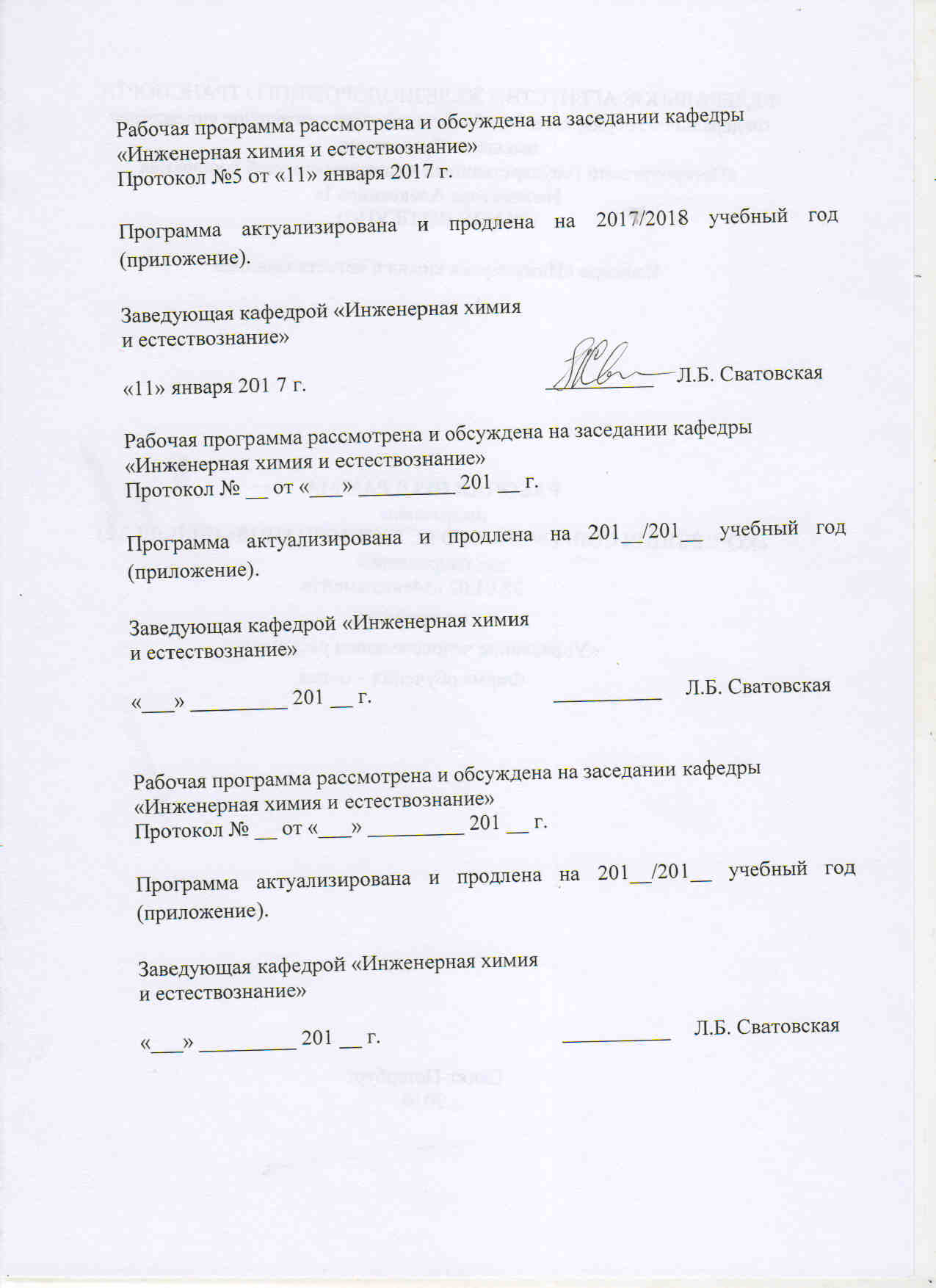 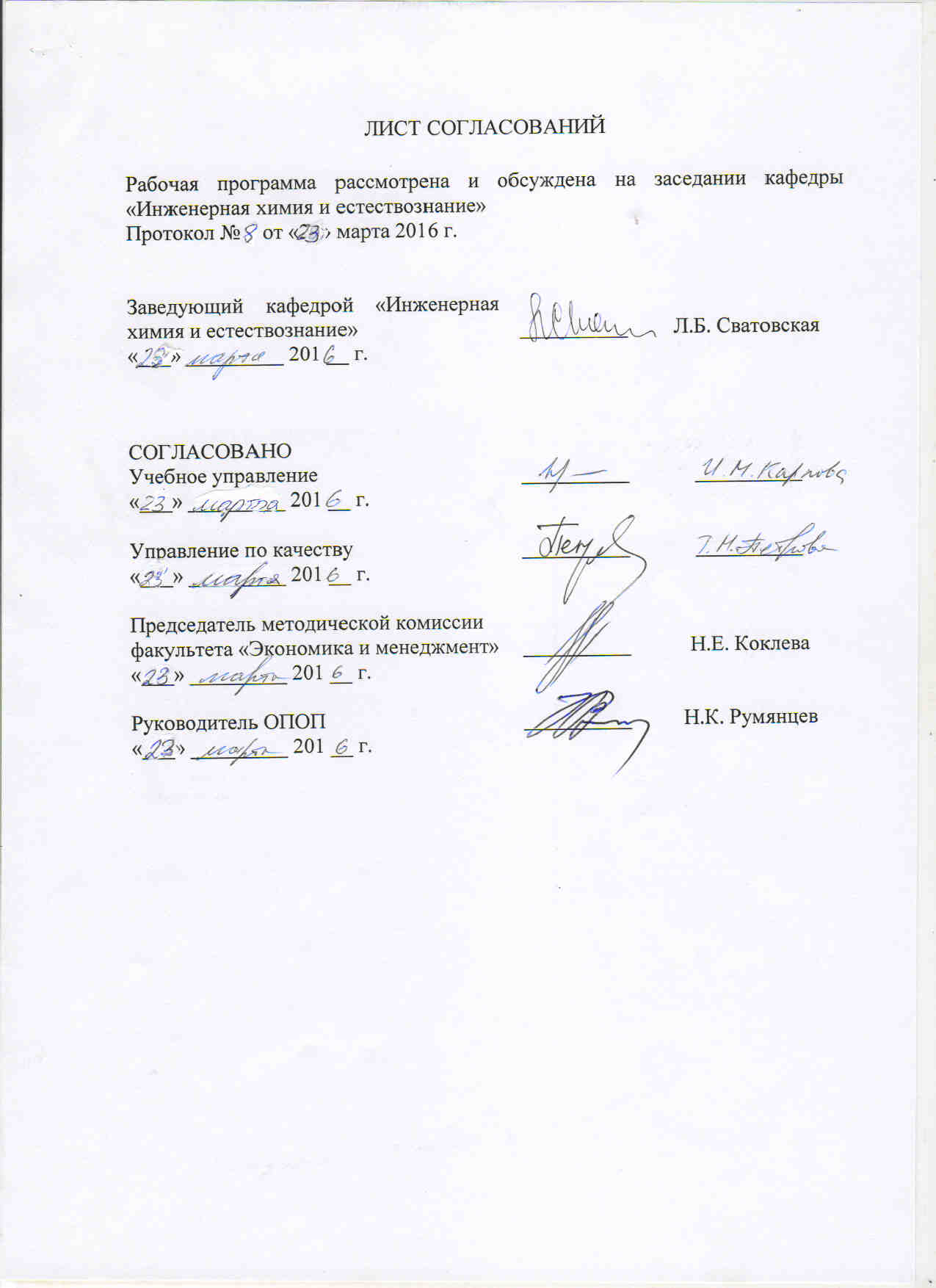 1. Цели и задачи дисциплиныРабочая программа составлена в соответствии с ФГОС ВО, утвержденным «12» января 2016 г., приказ № 7 по направлению 38.03.02 «Менеджмент», по дисциплине «Концепция современного естествознания».Целью изучения дисциплины «Концепция современного естествознания» является формирование у студентов целостного естественнонаучного мировоззрения и готовности к использованию полученных знаний и умений в профессиональной деятельности.Для достижения поставленной цели решаются следующие задачи:- обучение студентов теоретическим основам знаний о физической, химической, космологической, геологической и биологической картинах мира;- формирование у студентов понимания основных принципов современного естествознания и тесной взаимосвязи таких областей естественных наук, как математика, физика, химия, космология, биология, экология;- освоение методов научного познания окружающего мира. 2. Перечень планируемых результатов обучения по дисциплине, соотнесенных с планируемыми результатами освоения основной профессиональной образовательной программыПланируемыми результатами обучения по дисциплине являются: приобретение знаний, умений, навыков и/или опыта деятельности.В результате освоения дисциплины обучающийся должен:ЗНАТЬ:понятийный аппарат современного естествознания; закономерности развития природы и общества; закономерности функционирования живых систем; естественнонаучную литературу; общность и особенности действия основных законов, управляющих мирозданием во всех формах его;УМЕТЬ:представлять знания как систему логически связанных общих и специальных положений науки; использовать полученные знания в своей повседневной деятельности и интерпретировать их для учащихся общеобразовательных учреждений;ВЛАДЕТЬ:навыками оценочного отношения к источникам информации;Изучение дисциплины направлено на формирование следующих общекультурных компетенций (ОК):- способностью к самоорганизации и самообразованию (ОК-6).Изучение дисциплины направлено на формирование следующих общепрофессиональных компетенций (ОПК):- владению навыками поиска, анализа и использования нормативных и правовых документов в своей профессиональной деятельности (ОПК-1).Изучение дисциплины направлено на формирование следующих профессиональных компетенций (ПК):- способностью участвовать в управлении проектом, программой внедрения технологических и продуктовых инноваций или программой организационных изменений (ПК-6).Область профессиональной деятельности обучающихся, освоивших данную дисциплину, приведена в п. 2.1 ОПОП.Объекты профессиональной деятельности обучающихся, освоивших данную дисциплину, приведены в п. 2.2 ОПОП.3. Место дисциплины в структуре основной профессиональной образовательной программыДисциплина «Концепция современного естествознания» (Б1.В.ДВ.2.2) относится к вариативной части и является дисциплиной по выбору обучающегося.4. Объем дисциплины и виды учебной работыДля очной формы обучения: 5. Содержание и структура дисциплины5.1 Содержание дисциплины5.2 Разделы дисциплины и виды занятийДля очной формы обучения: 6. Перечень учебно-методического обеспечения для самостоятельной работы обучающихся по дисциплине7. Фонд оценочных средств для проведения текущего контроля успеваемости и промежуточной аттестации обучающихся по дисциплинеФонд оценочных средств по дисциплине является неотъемлемой частью рабочей программы и представлен отдельным документом, рассмотренным на заседании кафедры и утвержденным заведующим кафедрой.8. Перечень основной и дополнительной учебной литературы, нормативно-правовой документации и других изданий, необходимых для освоения дисциплины8.1 Перечень основной учебной литературы, необходимой для освоения дисциплиныКонцепции современного естествознания: учеб. пособие / Шершнева М.В. [и др.]; под ред. Л.Б. Сватовской. – СПб.: ПГУПС, 2011. – 72 с.Естественно-научные основы геоэкозащитных свойств искусственно полученных гидратных и гидратационно-активных фаз учеб. пособие / Сватовская Л.Б. [и др.]; – СПб.: ПГУПС, 2012. – 23 с.Лекции по инженерной химии и естествознанию. Часть II / Сватовская Л.Б. [и др.]; под ред. Л.Б. Сватовской. – СПб.: ПГУПС, 2012. – 52 с.Естественно-научные основы геоэкохимической картины мира / учебное пособие / Шершнева М.В., Макарова Е.И. – СПб.: ПГУПС, 2014. – 29 с.8.2 Перечень дополнительной учебной литературы, необходимой для освоения дисциплины1.	Современная идентификация веществ / учебное пособие / Герке С.Г.. Чибисов Н.П. – СПб.: ПГУПС, 2009. – 36 с.2.	Лекции по инженерной химии и естествознанию. Часть I / под ред. Л.Б. Сватовской. – СПб.: ПГУПС, 2009. – 109 с.3.	Инженерно-химические и естественно-научные основы охраны окружающей среды: учеб. пособие / Сватовская Л.Б. [и др.]; – СПб.: ПГУПС, 2009. – 23 с.4.	Физическая картина мира: индивидуальные задания / Шершнева М.В.  [и др.] – СПб.: ПГУПС, 2009. – 18 с.8.3 Перечень нормативно-правовой документации, необходимой для освоения дисциплиныПри освоении данной дисциплины нормативно-правовая документация не используется.8.4 Другие издания, необходимые для освоения дисциплиныПри освоении данной дисциплины другие издания не используется.9. Перечень ресурсов информационно-телекоммуникационной сети «Интернет», необходимых для освоения дисциплиныhttp: / e.lanbook.com;Личный кабинет обучающегося  и электронная информационно-образовательная среда [Электронный ресурс]. Режим доступа:  http://sdo.pgups.ru (для доступа к полнотекстовым документам требуется авторизация).10. Методические указания для обучающихся по освоению дисциплиныПорядок изучения дисциплины следующий:Освоение разделов дисциплины производится в порядке, приведенном в разделе 5 «Содержание и структура дисциплины». Обучающийся должен освоить все разделы дисциплины с помощью учебно-методического обеспечения, приведенного в разделах 6, 8 и 9 рабочей программы. Для формирования компетенций обучающийся должен представить выполненные типовые контрольные задания или иные материалы, необходимые для оценки знаний, умений, навыков и (или) опыта деятельности, предусмотренные текущим контролем (см. фонд оценочных средств по дисциплине).По итогам текущего контроля по дисциплине, обучающийся должен пройти промежуточную аттестацию (см. фонд оценочных средств по дисциплине).11. Перечень информационных технологий, используемых при осуществлении образовательного процесса по дисциплине, включая перечень программного обеспечения и информационных справочных системПеречень информационных технологий, используемых при осуществлении образовательного процесса по дисциплине:технические средства (компьютерная техника, наборы демонстрационного оборудования);методы обучения с использованием информационных технологий (демонстрация мультимедийных материалов);личный кабинет обучающегося  и электронная информационно-образовательная среда [Электронный ресурс]. Режим доступа:  http://sdo.pgups.ru (для доступа к полнотекстовым документам требуется авторизация).  Интернет-сервисы и электронные ресурсы (поисковые системы, электронная почта, онлайн-энциклопедии и справочники, электронные учебные и учебно-методические материалы согласно п. 9 рабочей программы);Дисциплина обеспечена необходимым комплектом лицензионного программного обеспечения, установленного на технических средствах, размещенных в специальных помещениях и помещениях для самостоятельной работы.12. Описание материально-технической базы, необходимой для осуществления образовательного процесса по дисциплинеМатериально-техническая база, необходимая для осуществления образовательного процесса по дисциплине включает в свой состав специальные помещения:учебные аудитории для проведения занятий лекционного типа, занятий семинарского типа, групповых и индивидуальных консультаций, текущего контроля и промежуточной аттестации, помещения для самостоятельной работы;помещения для хранения и профилактического обслуживания технических средств обучения. Специальные помещения    укомплектованы средствами обучения, служащими для представления учебной информации большой аудитории.Для проведения занятий лекционного типа предлагаются наборы демонстрационного оборудования и учебно-наглядных пособий, хранящиеся на электронных носителях и обеспечивающие тематические иллюстрации,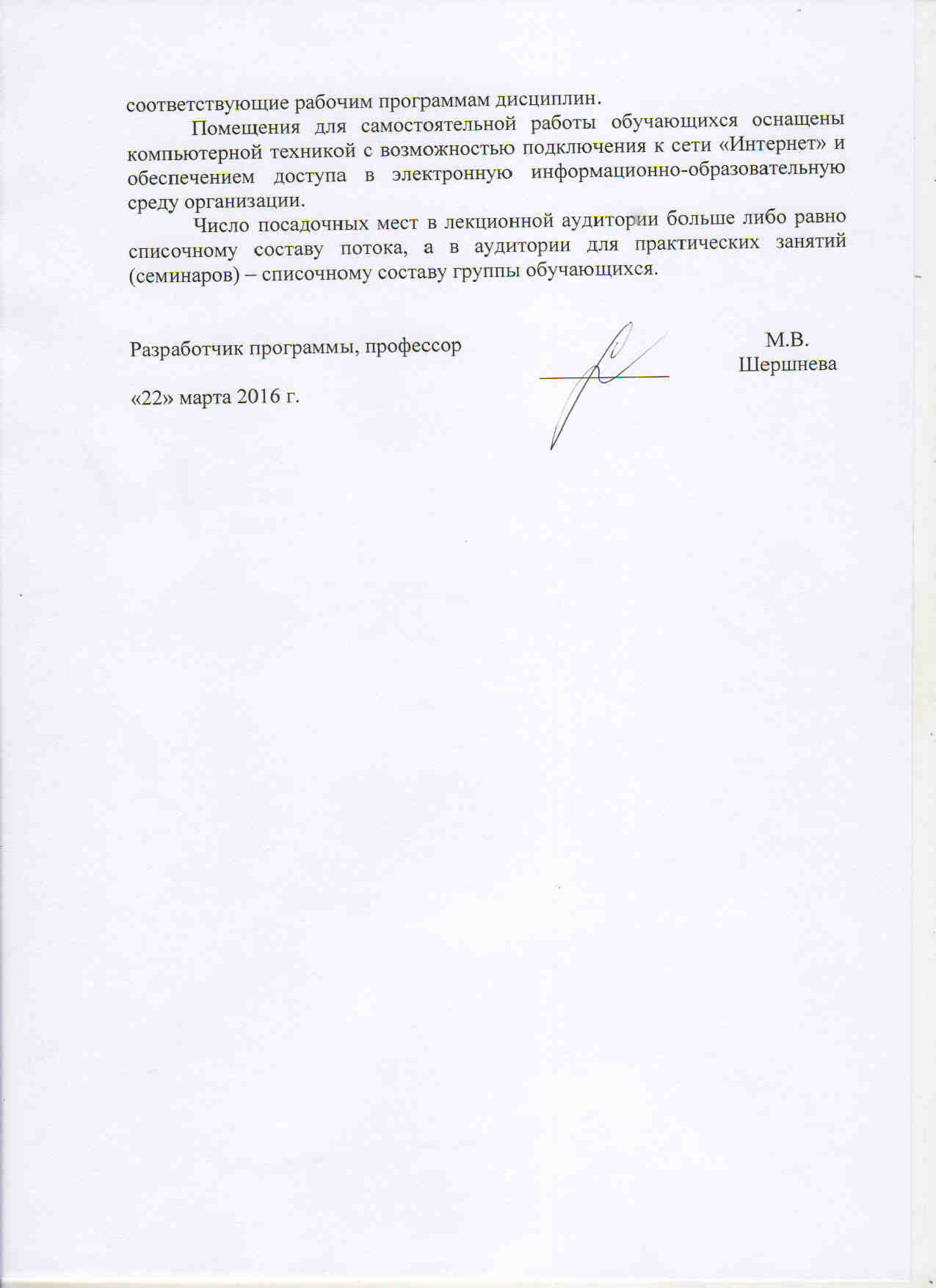 Вид учебной работыВсего часовСеместрВид учебной работыВсего часовIVКонтактная работа (по видам учебных занятий)В том числе:лекции (Л)практические занятия (ПЗ)лабораторные работы (ЛР)3216-163216-16Самостоятельная работа (СРС) (всего)4040КонтрольФорма контроля знанийЗЗОбщая трудоемкость: час / з.е.72/272/2№ п/пНаименование раздела дисциплиныСодержание раздела1Научное знание. История науки. Логика и методология развития естествознания. Наука как процесс познания. Структура и методы естественнонаучного познания История естествознания.2Физическая картина мира.Механическая картина мира, Электромагнитная картина мира, квантово-полевая картина мира.3Структурная организация материиМакро-, микро- и мега- мир. Мир элементарных частиц. Фундаментальные физические взаимодействия4Химическая картина мира.Атомно-молекулярный уровень организации материи. Основные законы химии..5ТермодинамикаКлассическая термодинамика. Неравновесная термодинамика.6Космологическая картина мираСовременная космологическая картина мира. Элементы эволюции вселенной. Строение и эволюция Галактики7Геологическая картина мираВнутреннее строение и история геологического развития Земли. Концепции геосферных оболочек. Концепции возникновения жизни на Земле.8Биологическая картина мираБиология в современном естествознании. Концепции структурных уровней в биологии. Многообразие живых организмов8Биологическая картина мираПринципы эволюции, воспроизводства и развития живых систем. Отличие живого от неживого. Свойства живых систем. Клетка. Воспроизводство живого. Генетические законы.9Человек как предмет естественнонаучного познанияЧеловек как предмет естественнонаучного познания. Современная антропология. История развития цивилизации. Глобальные проблемы современности. Ноосферное мировоззрение№ п/пНаименование раздела дисциплиныЛПЗЛРСРС1Научное знание. История науки.2-252Физическая картина мира.2-253Структурная организация материи2-254Химическая картина мира.2-255Термодинамика2-256Космологическая картина мира2-247Геологическая картина мира2-248Биологическая картина мира1-149Человек как предмет естественнонаучного познания1-13ИтогоИтого16-1640№п/пНаименование раздела дисциплиныПеречень учебно-методического обеспечения1Научное знание. История науки.Концепции современного естествознания: учеб. пособие / Шершнева М.В. [и др.]; под ред. Л.Б. Сватовской. – СПб.: ПГУПС, 2011. – 72 с.2Физическая картина мира.Концепции современного естествознания: учеб. пособие / Шершнева М.В. [и др.]; под ред. Л.Б. Сватовской. – СПб.: ПГУПС, 2011. – 72 с.3Структурная организация материиЛекции по инженерной химии и естествознанию. Часть II / Сватовская Л.Б. [и др.]; под ред. Л.Б. Сватовской. – СПб.: ПГУПС, 2012. – 52 с.4Химическая картина мира.Лекции по инженерной химии и естествознанию. Часть II / Сватовская Л.Б. [и др.]; под ред. Л.Б. Сватовской. – СПб.: ПГУПС, 2012. – 52 с. 5ТермодинамикаЛекции по инженерной химии и естествознанию. Часть II / Сватовская Л.Б. [и др.]; под ред. Л.Б. Сватовской. – СПб.: ПГУПС, 2012. – 52 с.6Космологическая картина мираАстрономия: методич. указания /Макарова Е.И. [и др.] - СПб.: ПГУПС, 2008. – 23 с. Концепции современного естествознания: учеб. пособие / Шершнева М.В. [и др.]; под ред. Л.Б. Сватовской. – СПб.: ПГУПС, 2011. – 72 с.7Геологическая картина мираЕстественно-научные основы геоэкохимической картины мира / учебное пособие / Шершнева М.В., Макарова Е.И. – СПб.: ПГУПС, 2014. – 29 с.8Биологическая картина мираИнженерная химия и естествознание. Ч. I: методич. указания /Макарова Е.И. [и др.] - СПб.: ПГУПС, 2009. – 23 с.9Человек как предмет естественнонаучного познанияЧеловек как предмет естественно-научного познания: методич. указания к выполнению практических работ / Байдарашвили М.М. [и др.] – СПб.: ПГУПС, 2009. – 23 с.